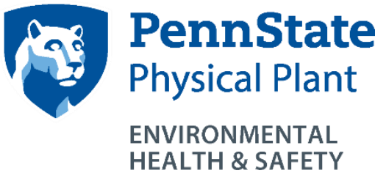 Asbestos Management Programhttp://ehs.psu.edu/asbestos-management/overviewEHS Contacts: Mike Burke, mjb7@psu.edu Steve Rohrbach, szr15@psu.edu 814-865-6391Who does this program apply to?							All University employees (especially maintenance, janitorial and housekeeping) and students. What are the key requirements of this program?Asbestos-containing building materials are found in most of our buildings.  Examples include: flooring, thermal insulations, plasters, ceiling systems, etc. All damaged building materials must be reported for repairs through your unit or housing maintenance contacts, regardless of whether they are asbestos or not.No one may handle asbestos unless they are licensed by PA Labor and Industry or have certain written minor task-specific approvals from EHS, such as OPP and Housing.Safety Officers, Facility Coordinators, Managers and Supervisors must:Identify maintenance, janitorial and housekeeping employees who require training and ensure they receive.Ensure non-maintenance employees and students do not damage asbestos by hanging pictures or plants, running wires, etc.Ensure that reports of damage are addressed in a timely manner.Ensure that EHS is involved with all renovations that affect possible asbestos, especially if not working with OPP or campus maintenance departments.Report contractor problems to OPP or EHS.Employees and students must:Not handle or disturb known or suspect asbestos unless your job description and training allow.Training requirements:Asbestos Awareness Training is required annually for those who may come in contact with asbestos during their normal work (e.g. maintenance, janitorial, housekeeping, designers, project managers, etc.).Asbestos Worker and Supervisor training is required annually for those in OPP (University Park only) whose jobs require proper asbestos handling.Asbestos Inspector training is required annually for those who collect building material samples.Self-inspection programs or requirements: Unit or project dependent (e.g. mechanical rooms, prior to renovations).Everyone should be observant and report damage in their buildings.Recordkeeping requirements:Employees attending Asbestos Awareness Training must register on-line with EHS.For additional information:PA DEP Asbestos Information: http://www.dep.pa.gov/Business/Air/BAQ/BusinessTopics/Pages/Asbestos.aspx#.Vug-J0bYius OSHA Asbestos information: http://www.osha.gov/SLTC/asbestos/index.html US EPA Asbestos Information: http://www.epa.gov/asbestos/